履行社会责任的报告（2021 年度）山东鑫亚工业股份有限公司（以下简称“公司”）2021 年度社会责任报告是根据《公司法》、《公司履行社会责任的报告编制指引》等相关法律法规，结合公司在履行社会责任方面的具体情况编制的。公司认为，企业在最有效地利用资源创造更大价值的同时，必须主动承担对员工、环境和社会的责任，确立了“敬天爱人”的企业愿景，创造性地提出保护和优化经营生态的理念，积极参与资源节约型和环境友好型社会的建设。一、在促进社会可持续发展和经济可持续发展方面：1、公司对利益相关方，包括员工、股东、顾客及相关合作伙伴承担相应的社会、经济责任。保障员工利益。公司已根据国家《劳动法》的要求制订了包括招聘、培训、考核、奖惩、待遇、晋升等方面的制度，与员工签订了《劳动合同》并认真予以执行； 公司有完整的薪酬体系，员工享有养老、医疗、工伤、失业、生育等保险；公司注重职工培训，成立了专门的培训机构，建立了一套完备的培训制度和培训管理体系，通过学习型组织建设，努力提高员工自身素质和技能。公司严格按照职业健康安全管理标准，建立完整的职业健康安全管理制度体系， 制定重要危险源和重要环境因素控制措施和应急预案并严格实施，组织开展全员安全培训，提高员安全意识，并定期和不定期开展安全普查和专项检查，有效保障了员工人身安全。公司严格按照相关法律和标准要求，定期为员工进行身体检查，同时对作业危害点进行环境监控和专项冶理，履行了对员工健康进行保障的责任和义务。公司非常注重员工利益的维护，通过对阿米巴管理模式的持续贯彻学习，全面提升员工幸福感。持续提升产品质量。公司上下重视科技创新，持续提升产品质量；通过技术创新提高生产能力，通过科技产品提高企业效益。近三年来公司已获得了 20 多项国家专利；参与了 10 多项国家和行业标准的修订。被认定为“高端品牌培育企业”、“专精特新中小企业”、“ft 东省知名品牌”。尊重、维护相关合作伙伴权益。公司销售网络遍布全国，拥有 500 余家经销商并且与国内 70 余家柴油机厂配套， 在全国建有近 400 余家技术服务站。产品出口欧美及东南亚 20 多个国家和地区。2、公司能自觉地维护所在社区的治安、消防、交通、环保等工作，积极参与所在社区举办的相关活动，并与当地派出所、社区建立了治安联防关系，同时也能积极配合、参与所在社区开展的社会普查等活动，获得当地社区的好评。3、公司在忙于生产经营的同时，不忘勇挑社会责任、努力维护社会和谐。长期以来率先垂范，长期以来率先垂范，以实际行动引领全体员工热心参与公益事业。自成立以来，公司以坚持不懈地从事各类公益活动，形成了浓厚的全员自发参与公益事业的爱心氛围。二、在促进环境及生态可持续发展方面：公司在重视经济效益的同时，也注重企业发展对环境及生态方面的影响，每年初制定当年度的环境目标、指标及管理方案，为公司本年度环境管理工作提出了基本目标和明确了方向。为认真贯彻落实国家有关环保法律法规、制度、标准，保障公众健康，推进生态文明建设，促进经济社会可持续发展，提高全员环境保护意识。我公司定期组织开展环境保护专题培训宣贯会议，通过对公司相关主管及以上领导、兼职环保人员进行环保法律法规、环境监察办法以及企业环境风险如何规避等环保知识的培训、宣贯，并结合实际案例讲解，进一步夯实了公司环保基础管理工作，建立、健全公司环境体系，并在会议上进行环境责任书的签订，层层落实环保工作责任，加强内部环保日常自查和隐患排查整改，做好公司年度环境保护工作，目前运行体系良好。履行社会责任的同时，也使公司业务健康、绿色运行与发展，这项工作也成为了公司的每年度常态化的重要工作之一。日常管控方面，我公司每年度委托具有检测资质的第三方检测单位对公司污水总排口、废气排放口、厂界噪声进行检测，均达到相关标准。能源管理方面，公司为了减少能源的投入，制定了一系列的节能措施，在确保安全、质量的前提下，降低了能耗，提高了生产效率。公司所生产的产品完全达到工业节能相关的强度性指标。公司认为，将在追求经济效益最大化、股东利益最大化的同时，进一步增强作为公众公司及社会成员的责任意识，在保护环境、资源利用、利益相关者和谐等方面继续努力，承担更多的社会责任和义务。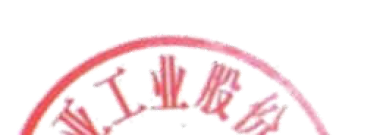 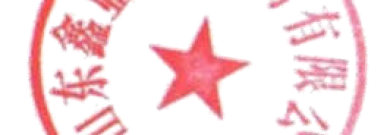 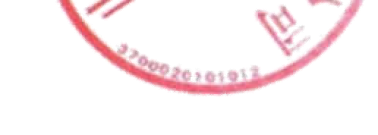 ft东鑫亚工业股份有限公司2022 年 1 月 25 日